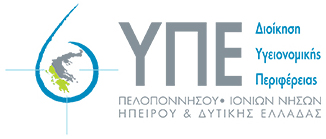 ΑΝΑΚΟΙΝΩΣΗ ΘΕΣΕΩΝ ΕΠΙΚΟΥΡΙΚΩΝ ΙΑΤΡΩΝ 14/05/2020ΓΝ ΚΟΡΙΝΘΟΥΣύμφωνα με την αριθμ. Γ4α/ΓΠ25215/07.05.2020 Υπουργική Απόφαση ΚΥ ΚΡΑΝΙΔΙΟΥΣύμφωνα με την αριθμ. Γ4α/ΓΠ26784/23.04.2020 Υπουργική Απόφαση  ΓΝ ΛΕΥΚΑΔΑΣ, ΓΝ ΑΙΤ/ΝΙΑΣ ΝΜ ΑΓΡΙΝΙΟΥΣύμφωνα με την αριθμ. Γ4α/ΓΠ23396/15.04.2020 Υπουργική Απόφαση, Ορθή ΕπανάληψηΓΝ ΑΙΤ/ΝΙΑΣ ΝΜ ΜΕΣΟΛΟΓΓΙΟΥ, ΓΝ ΚΥ ΦΙΛΙΑΤΩΝ, ΓΝ ΑΡΤΑΣ,  ΓΝ ΚΕΡΚΥΡΑΣΣύμφωνα με την αριθμ. Γ4α/ΓΠ24590/16.04.2020 Υπουργική Απόφαση, ΠΓΝ ΙΩΑΝΝΙΝΩΝΣύμφωνα με την αριθμ. Γ4α/ΓΠ21336/3.04.2020 Υπουργική ΑπόφασηΓΝ ΠΑΤΡΩΝ «Ο ΑΓ ΑΝΔΡΕΑΣ», ΠΓΝΠΑΤΡΩΝ, ΓΝ ΙΩΑΝΝΙΝΩΝ, ΠΓΝ ΙΩΑΝΝΙΝΩΝ, ΓΝ ΛΕΥΚΑΔΑΣΣύμφωνα με την αριθμ. Γ4α/ΓΠ.19623/24.03.2020 Υπουργική ΑπόφασηΓΝ ΚΕΦΑΛΛΗΝΙΑΣΣύμφωνα με την αριθμ. Γ4α/ΓΠ.20601/24.03.2020 Υπουργική ΑπόφασηΠΓΝ ΠΑΤΡΩΝ- Σύμφωνα με την αριθμ.Γ4α/ΓΠ19984/22.03.2020 Υπουργική Απόφαση ορθή επανάληψηΓΝ ΠΑΤΡΩΝ «Ο ΑΓ. ΑΝΔΡΕΑΣ»Σύμφωνα με την αριθμ. Γ4α/ΓΠ.14841/20.03.2020 Υπουργική ΑπόφασηΓΝ ΗΛΕΙΑΣ ΝΜ ΠΥΡΓΟΥΣύμφωνα με την αριθμ. Γ4α/18922/18.03.2020 Υπουργική ΑπόφασηΓΝ ΠΑΤΡΩΝ «Ο ΑΓ. ΑΝΔΡΕΑΣ»Σύμφωνα με την αριθμ. Γ4α/18920/18.03.2020 Υπουργική ΑπόφασηΓΝ ΖΑΚΥΝΘΟΥΣύμφωνα με την αριθμ. Γ4α/18917/18.03.2020 Υπουργική ΑπόφασηΣύμφωνα με την αριθμ. Γ4α/18275/16.03.2020 με την από Υπουργική ΑπόφασηΓΝ ΑΡΤΑΣΣύμφωνα με την Γ4α/ΓΠ13918/11.03.2020 Υπουργική ΑπόφασηΓΝ ΠΡΕΒΕΖΑΣΣύμφωνα με την Γ4α/ΓΠ138019/11.03.2020 Υπουργική ΑπόφασηΓΝ ΛΑΚΩΝΙΑΣ ΝΜ ΣΠΑΡΤΗΣΣύμφωνα με την Γ4α/ΓΠ13914/11.03.2020 Υπουργική ΑπόφασηΓΝ ΠΠ ΚΑΡΑΜΑΝΔΑΝΕΙΟΣύμφωνα με την Γ4α/ΓΠ8669/27.02.2020 Υπουργική ΑπόφασηΓΝ ΑΙΤ/ΝΙΑΣ ΝΜ ΑΓΡΙΝΙΟΥΣύμφωνα με την Γ4α/ΓΠ40409/20.02.2020 Υπουργική ΑπόφασηΓΝ ΚΟΡΙΝΘΟΥΣύμφωνα με την Γ4α/ΓΠ1611/10.02.2020 Υπουργική ΑπόφασηΓΝ ΑΡΓΟΛΙΔΑΣ ΝΜ ΝΑΥΠΛΙΟΥΣύμφωνα με την Γ4α/ΓΠ4008/10.02.2020 Υπουργική ΑπόφασηΓΝ ΛΑΚΩΝΙΑΣ ΝΜ ΣΠΑΡΤΗΣΣύμφωνα με την Γ4α/ΓΠ5440/10.02.2020 Υπουργική ΑπόφασηΓΝ ΜΕΣΣΗΝΙΑΣ ΝΜ ΚΑΛΑΜΑΤΑΣΣύμφωνα με την Γ4α/ΓΠ5442/10.02.2020 Υπουργική ΑπόφασηΓΝ ΑΝΑΤ. ΑΧΑΪΑΣ ΝΜ ΑΙΓΙΟΥ Σύμφωνα με την Γ4α/ΓΠ5693//10.02.2020 Υπουργική ΑπόφασηΚΕΝΤΡΟ ΥΓΕΙΑΣΕΙΔΙΚΟΤΗΤΑΑΡ. ΘΕΣΕΩΝΧΡΟΝΙΚΗ ΔΙΑΡΚΕΙΑ ΣΕ ΕΤΗΓΝ ΚΟΡΙΝΘΟΥΓΕΝΙΚΗΣ ΙΑΤΡΙΚΗΣ για ΤΕΠ12ΓΝ ΚΟΡΙΝΘΟΥΠΝΕΥΜΟΝΟΛΟΓΙΑ ΦΥΜΑΤΙΟΛΟΓΙΑΣ12ΚΕΝΤΡΟ ΥΓΕΙΑΣΕΙΔΙΚΟΤΗΤΑΑΡ. ΘΕΣΕΩΝΧΡΟΝΙΚΗ ΔΙΑΡΚΕΙΑ ΣΕ ΕΤΗΚΥ ΚΡΑΝΙΔΙΟΥΠΑΘΟΛΟΓΙΑΣ22ΚΥ ΚΡΑΝΙΔΙΟΥΓΕΝΙΚΗΣ ΙΑΤΡΙΚΗΣ 32ΚΥ ΚΡΑΝΙΔΙΟΥΑΚΤΙΝΟΔΙΑΓΝΩΣΤΙΚΗΣ12ΚΥ ΚΡΑΝΙΔΙΟΥΚΑΡΔΙΟΛΟΓΙΑΣ12ΚΥ ΚΡΑΝΙΔΙΟΥΠΝΕΥΜΟΝΟΛΟΓΙΑΣ ΦΥΜΑΤΙΟΛΟΓΙΑΣ12ΝΟΣΟΚΟΜΕΙΟΕΙΔΙΚΟΤΗΤΑΑΡ. ΘΕΣΕΩΝΧΡΟΝΙΚΗ ΔΙΑΡΚΕΙΑ ΣΕ ΕΤΗΓΝ ΛΕΥΚΑΔΑΣΝΕΦΡΟΛΟΓΙΑΣ13ΓΝ ΛΕΥΚΑΔΑΣΑΝΑΙΣΘΗΣΙΟΛΟΓΙΑΣ13ΓΝ ΑΙΤ/ΝΙΑΣ ΝΜ ΑΓΡΙΝΙΟΥΠΑΙΔΙΑΤΡΙΚΗΣ12ΝΟΣΟΚΟΜΕΙΟΕΙΔΙΚΟΤΗΤΑΑΡ. ΘΕΣΕΩΝΧΡΟΝΙΚΗ ΔΙΑΡΚΕΙΑ ΣΕ ΕΤΗΓΝ ΚΥ ΦΙΛΙΑΤΩΝΠΑΙΔΙΑΤΡΙΚΗΣ13ΓΝ ΑΙΤ/ΝΙΑΣ ΝΜ ΜΕΣΟΛΟΓΓΙΟΥΙΑΤΡΙΚΗΣ ΒΙΟΠΑΘΟΛΟΓΙΑΣ12ΓΝ ΑΙΤ/ΝΙΑΣ ΝΜ ΜΕΣΟΛΟΓΓΙΟΥΠΑΘΟΛΟΓΙΑΣ12ΓΝ ΑΡΤΑΣΠΝΕΥΜΟΝΟΛΟΓΙΑΣ ΦΥΜΑΤΙΟΛΟΓΙΑΣ12ΓΝ ΑΡΤΑΣΠΑΘΟΛΟΓΙΑΣ12ΓΝ ΑΡΤΑΣΑΚΤΙΝΟΔΙΑΓΝΩΣΤΙΚΗΣ12ΓΝ ΑΡΤΑΣΑΝΑΙΣΘΗΣΙΟΛΟΓΙΑΣ12ΓΝ ΑΡΤΑΣΚΑΡΔΙΟΛΟΓΙΑΣ 12ΓΝ ΚΕΡΚΥΡΑΣΠΝΕΥΜΟΝΟΛΟΓΙΑ ΦΥΜΑΤΙΟΛΟΓΙΑ13ΓΝ ΚΕΡΚΥΡΑΣΚΑΡΔΙΟΛΟΓΙΑΣ13ΓΝ ΚΕΡΚΥΡΑΣΠΑΙΔΙΑΤΡΙΚΗΣ13ΝΟΣΟΚΟΜΕΙΟΕΙΔΙΚΟΤΗΤΑΑΡ. ΘΕΣΕΩΝΧΡΟΝΙΚΗ ΔΙΑΡΚΕΙΑ ΣΕ ΕΤΗΠΓΝ ΙΩΑΝΝΙΝΩΝΧΕΙΡΟΥΡΓΙΚΗΣ  με εμπειρία στην προηγμένη λαπαροσκοπική12 ΕΤΗΝΟΣΟΚΟΜΕΙΟΕΙΔΙΚΟΤΗΤΑΑΡ. ΘΕΣΕΩΝΧΡΟΝΙΚΗ ΔΙΑΡΚΕΙΑ ΣΕ ΕΤΗΓΝ ΠΑΤΡΩΝ Ο ΑΓ. ΑΝΔΡΕΑΣΑΝΑΙΣΘΗΣΙΟΛΟΓΙΑΣ12ΠΓΝ ΠΑΤΡΩΝΠΑΘΟΛΟΓΙΑΣ12ΠΓΝ ΙΩΑΝΝΙΝΩΝΧΕΙΡΟΥΡΓΙΚΗΣ12ΝΟΣΟΚΟΜΕΙΟΕΙΔΙΚΟΤΗΤΑΑΡ. ΘΕΣΕΩΝΧΡΟΝΙΚΗ ΔΙΑΡΚΕΙΑ ΣΕ ΕΤΗΓΝ ΚΕΦΑΛΛΗΝΙΑΣΑΝΑΙΣΘΗΣΙΟΛΟΓΙΑΣ23ΓΝ ΚΕΦΑΛΛΗΝΙΑΣΠΑΘΟΛΟΓΙΑΣ13ΓΝ ΚΕΦΑΛΛΗΝΙΑΣΠΝΕΥΜΟΝΟΛΟΓΙΑΣ ΦΥΜΑΤΙΟΛΟΓΙΑΣ23ΓΝ ΚΕΦΑΛΛΗΝΙΑΣΚΑΡΔΙΟΛΟΓΙΑΣ13ΝΟΣΟΚΟΜΕΙΟΕΙΔΙΚΟΤΗΤΑΑΡ. ΘΕΣΕΩΝΧΡΟΝΙΚΗ ΔΙΑΡΚΕΙΑ ΣΕ ΕΤΗΠΓΝ ΠΑΤΡΩΝΠΑΘΟΛΟΓΙΑΣ ή ΚΑΡΔΙΟΛΟΓΙΑΣ ή ΠΝΕΥΜΟΝΟΛΟΓΙΑΣ ΦΥΜΑΤΙΟΛΟΓΙΑΣ ή ΧΕΙΡΟΥΡΓΙΚΗΣ ή ΑΝΑΙΣΘΗΣΙΟΛΟΓΊΑΣ ή ΝΕΦΡΟΛΟΓΙΑΣ για τη ΜΕΘ43ΝΟΣΟΚΟΜΕΙΟΕΙΔΙΚΟΤΗΤΑΑΡ. ΘΕΣΕΩΝΧΡΟΝΙΚΗ ΔΙΑΡΚΕΙΑ ΣΕ ΕΤΗΓΝ ΠΑΤΡΩΝ «Ο ΑΓ. ΑΝΔΡΕΑΣ»ΑΝΑΙΣΘΗΣΙΟΛΟΓΙΑΣ12ΓΝ ΠΑΤΡΩΝ «Ο ΑΓ. ΑΝΔΡΕΑΣ»ΑΚΤΙΝΟΛΟΓΙΑΣ12ΓΝ ΠΑΤΡΩΝ «Ο ΑΓ. ΑΝΔΡΕΑΣ»ΠΑΘΟΛΟΓΙΑΣ12ΓΝ ΠΑΤΡΩΝ «Ο ΑΓ. ΑΝΔΡΕΑΣ»ΓΑΣΤΡΕΝΤΕΡΟΛΟΓΙΑΣ12ΝΟΣΟΚΟΜΕΙΟΕΙΔΙΚΟΤΗΤΑΑΡ. ΘΕΣΕΩΝΧΡΟΝΙΚΗ ΔΙΑΡΚΕΙΑ ΣΕ ΕΤΗΓΝ ΗΛΕΙΑΣ ΝΜ ΠΥΡΓΟΥΠΑΘΟΛΟΓΙΑΣ ή ΚΑΡΔΙΟΛΟΓΙΑΣ ή ΠΝΕΥΜΟΝΟΛΟΓΙΑΣ ΦΥΜΑΤΙΟΛΟΓΙΑΣ ή ΟΡΘΟΠΕΔΙΚΗΣ ή ΓΕΝΙΚΗΣ ΙΑΤΡΙΚΗΣ για ΤΕΠ23ΓΝ ΗΛΕΙΑΣ ΝΜ ΠΥΡΓΟΥΕΣΩΤΕΡΙΚΗΣ ΠΑΘΟΛΟΓΙΑΣ32ΓΝ ΗΛΕΙΑΣ ΝΜ ΠΥΡΓΟΥΑΚΤΙΝΟΔΙΑΓΝΩΣΤΙΚΗ12ΓΝ ΗΛΕΙΑΣ ΝΜ ΠΥΡΓΟΥΠΑΘΟΛΟΓΙΑΣ ή ΚΑΡΔΙΟΛΟΓΙΑΣ ή ΠΝΕΥΜΟΝΟΛΟΓΙΑΣ - ΦΥΜΑΤΙΟΛΟΓΙΑΣ ή ΧΕΙΡΟΥΡΓΙΚΗ ή ΑΝΑΙΣΘΗΔΙΟΛΟΓΙΑΣ ή ΝΕΦΡΟΛΟΓΙΑΣ για ΜΕΘ23ΝΟΣΟΚΟΜΕΙΟΕΙΔΙΚΟΤΗΤΑΑΡ. ΘΕΣΕΩΝΧΡΟΝΙΚΗ ΔΙΑΡΚΕΙΑ ΣΕ ΕΤΗΓΝ ΠΑΤΡΩΝ Ο ΑΓ. ΑΝΔΡΕΑΣΠΑΘΟΛΟΓΙΑΣ12ΓΝ ΠΑΤΡΩΝ Ο ΑΓ. ΑΝΔΡΕΑΣΑΚΤΙΝΟΔΙΑΓΝΩΣΤΙΚΗ12ΓΝ ΠΑΤΡΩΝ Ο ΑΓ. ΑΝΔΡΕΑΣΠΑΘΟΛΟΓΙΑΣ ή ΚΑΡΔΙΟΛΟΓΙΑΣ ή ΠΝΕΥΜΟΝΟΛΟΓΙΑΣ ΦΥΜΑΤΙΟΛΟΓΙΑΣ ή ΑΝΑΙΣΘΗΣΙΟΛΟΓΙΑΣ για ΜΕΘ13ΓΝ ΠΑΤΡΩΝ Ο ΑΓ. ΑΝΔΡΕΑΣΠΝΕΥΜΟΝΟΛΟΓΙΑΣ ΦΥΜΑΤΙΟΛΟΓΙΑΣ12ΓΝ ΠΑΤΡΩΝ Ο ΑΓ. ΑΝΔΡΕΑΣΠΑΘΟΛΟΓΙΑΣ ή ΓΕΝΙΚΗΣ ΙΑΤΡΙΚΗΣ για ΤΕΠ13ΝΟΣΟΚΟΜΕΙΟΕΙΔΙΚΟΤΗΤΑΑΡ. ΘΕΣΕΩΝΧΡΟΝΙΚΗ ΔΙΑΡΚΕΙΑ ΣΕ ΕΤΗΓΝ ΖΑΚΥΝΘΟΥΕΣΩΤΕΡΙΚΗΣ ΠΑΘΟΛΟΓΙΑΣ ή ΚΑΡΔΙΟΛΟΓΙΑΣ ή ΠΝΕΥΜΟΝΟΛΟΓΙΑ ΦΥΜΑΤΙΟΛΟΓΙΑΣ ή ΑΝΙΣΘΗΣΙΟΛΟΓΙΑΣ ή ΝΕΦΟΡΟΛΟΓΙΑΣ ΜΕΘ23ΝΟΣΟΚΟΜΕΙΟΕΙΔΙΚΟΤΗΤΑΑΡ. ΘΕΣΕΩΝΧΡΟΝΙΚΗ ΔΙΑΡΚΕΙΑ ΣΕ ΕΤΗΚΥ ΑΝΩ ΠΟΛΗΣΓΕΝΙΚΗΣ ΙΑΤΡΙΚΗΣ12ΓΝ ΗΛΕΙΑΣ ΝΜ ΠΥΡΓΟΥΠΑΘΟΛΟΓΙΑΣ12ΓΝ ΙΩΑΝΝΙΝΩΝΓΕΝΙΚΗΣ ΙΑΤΡΙΚΗΣ για ΤΕΠ12ΓΝ ΛΕΥΚΑΔΑΣΠΝΕΥΜΟΝΟΛΟΓΙΑ ΦΥΜΑΤΙΟΛΟΓΙΑ13ΝΟΣΟΚΟΜΕΙΟΕΙΔΙΚΟΤΗΤΑΑΡ. ΘΕΣΕΩΝΧΡΟΝΙΚΗ ΔΙΑΡΚΕΙΑ ΣΕ ΕΤΗΓΝ ΑΡΤΑΣΑΚΤΙΝΟΔΙΑΓΝΩΣΤΙΚΗ12ΝΟΣΟΚΟΜΕΙΟΕΙΔΙΚΟΤΗΤΑΑΡ. ΘΕΣΕΩΝΧΡΟΝΙΚΗ ΔΙΑΡΚΕΙΑ ΣΕ ΕΤΗΓΝ ΠΡΕΒΕΖΑΣΑΝΑΙΣΘΗΣΙΟΛΟΓΙΑ13ΝΟΣΟΚΟΜΕΙΟΕΙΔΙΚΟΤΗΤΑΑΡ. ΘΕΣΕΩΝΧΡΟΝΙΚΗ ΔΙΑΡΚΕΙΑ ΣΕ ΕΤΗΓΝΛΑΚΩΝΙΑΣ ΝΜ ΣΠΑΡΤΗΣΚΑΡΔΙΟΛΟΓΙΑΣ13ΝΟΣΟΚΟΜΕΙΟΕΙΔΙΚΟΤΗΤΑΑΡ. ΘΕΣΕΩΝΧΡΟΝΙΚΗ ΔΙΑΡΚΕΙΑ ΣΕ ΕΤΗΓΝ ΠΠ ΚΑΡΑΜΑΝΔΑΝΕΙΟΑΝΑΙΣΘΗΣΙΟΛΟΓΙΑ12ΝΟΣΟΚΟΜΕΙΟΕΙΔΙΚΟΤΗΤΑΑΡ. ΘΕΣΕΩΝΧΡΟΝΙΚΗ ΔΙΑΡΚΕΙΑ ΣΕ ΕΤΗΓΝ ΑΙΤ/ΝΙΑΣ ΝΜ ΑΓΡΙΝΙΟΥΠΑΘΟΛΟΓΙΑΣ ή ΚΑΡΔΙΟΛΟΓΙΑΣ ή ΠΝΕΥΜΟΝΟΛΟΓΙΑΣ ΦΥΜΑΤΙΟΛΟΓΙΑΣ ή ΑΝΑΙΣΘΗΣΙΟΛΟΓΙΑΣ ή ΧΕΙΡΟΥΡΓΙΚΗΣ για ΜΕΘ13ΝΟΣΟΚΟΜΕΙΟΕΙΔΙΚΟΤΗΤΑΑΡ. ΘΕΣΕΩΝΧΡΟΝΙΚΗ ΔΙΑΡΚΕΙΑ ΣΕ ΕΤΗΓΝ ΚΟΡΙΝΘΟΥΠΑΘΟΛΟΓΙΑ 12ΓΝ ΚΟΡΙΝΘΟΥΠΑΙΔΙΑΤΡΙΚΗ12ΝΟΣΟΚΟΜΕΙΟΕΙΔΙΚΟΤΗΤΑΑΡ. ΘΕΣΕΩΝΧΡΟΝΙΚΗ ΔΙΑΡΚΕΙΑ ΣΕ ΕΤΗΓΝ ΑΡΓΟΛΙΔΑΣ ΝΜ ΝΑΥΠΛΙΟΥΠΑΘΟΛΟΓΙΑ22ΝΟΣΟΚΟΜΕΙΟΕΙΔΙΚΟΤΗΤΑΑΡ. ΘΕΣΕΩΝΧΡΟΝΙΚΗ ΔΙΑΡΚΕΙΑ ΣΕ ΕΤΗΓΝ ΛΑΚΩΝΙΑΣ ΝΜ ΣΠΑΡΤΗΣΠΑΘΟΛΟΓΙΑ23ΓΝ ΛΑΚΩΝΙΑΣ ΝΜ ΣΠΑΡΤΗΣΑΝΑΙΣΘΗΣΙΟΛΟΓΙΑΣ13ΝΟΣΟΚΟΜΕΙΟΕΙΔΙΚΟΤΗΤΑΑΡ. ΘΕΣΕΩΝΧΡΟΝΙΚΗ ΔΙΑΡΚΕΙΑ ΣΕ ΕΤΗΓΝ ΜΕΣΣΗΝΙΑΣ ΝΜ ΚΑΛΑΜΑΤΑΣΟΥΡΟΛΟΓΙΑ12ΝΟΣΟΚΟΜΕΙΟΕΙΔΙΚΟΤΗΤΑΑΡ. ΘΕΣΕΩΝΧΡΟΝΙΚΗ ΔΙΑΡΚΕΙΑ ΣΕ ΕΤΗΓΝ ΑΝΑΤ. ΑΧΑΪΑΣ ΝΜ ΑΙΓΙΟΥΑΚΤΙΝΟΔΙΑΓΝΩΣΤΙΚΗ12